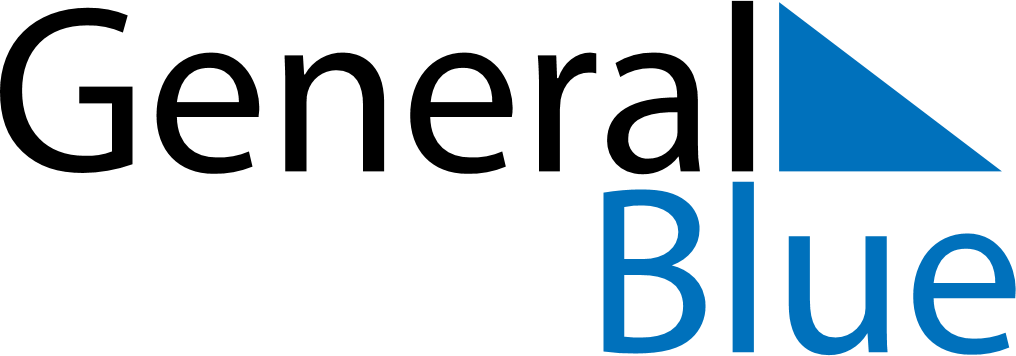 December 2018December 2018December 2018December 2018ArmeniaArmeniaArmeniaSundayMondayTuesdayWednesdayThursdayFridayFridaySaturday123456778Earthquake Remembrance DayEarthquake Remembrance Day910111213141415161718192021212223242526272828293031New Year’s Eve